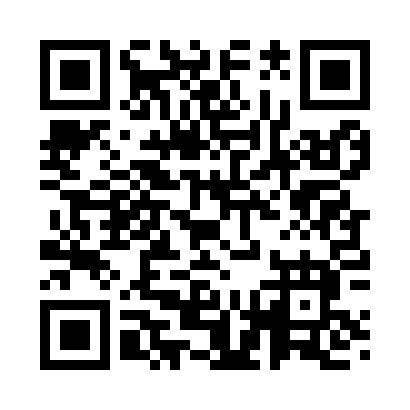 Prayer times for Damon Crossing, Vermont, USAMon 1 Jul 2024 - Wed 31 Jul 2024High Latitude Method: Angle Based RulePrayer Calculation Method: Islamic Society of North AmericaAsar Calculation Method: ShafiPrayer times provided by https://www.salahtimes.comDateDayFajrSunriseDhuhrAsrMaghribIsha1Mon3:145:0712:514:598:3610:292Tue3:145:0712:514:598:3610:283Wed3:155:0812:524:598:3510:284Thu3:165:0812:524:598:3510:275Fri3:175:0912:524:598:3510:266Sat3:185:1012:524:598:3410:257Sun3:205:1112:524:598:3410:258Mon3:215:1112:524:598:3310:249Tue3:225:1212:534:598:3310:2310Wed3:235:1312:534:598:3210:2211Thu3:245:1412:534:598:3210:2112Fri3:265:1512:534:598:3110:2013Sat3:275:1512:534:598:3110:1814Sun3:285:1612:534:598:3010:1715Mon3:305:1712:534:598:2910:1616Tue3:315:1812:534:598:2810:1517Wed3:335:1912:544:588:2810:1418Thu3:345:2012:544:588:2710:1219Fri3:365:2112:544:588:2610:1120Sat3:375:2212:544:588:2510:0921Sun3:395:2312:544:588:2410:0822Mon3:405:2412:544:578:2310:0623Tue3:425:2512:544:578:2210:0524Wed3:445:2612:544:578:2110:0325Thu3:455:2712:544:568:2010:0226Fri3:475:2812:544:568:1910:0027Sat3:485:2912:544:568:189:5828Sun3:505:3012:544:558:179:5729Mon3:525:3112:544:558:169:5530Tue3:535:3212:544:548:149:5331Wed3:555:3412:544:548:139:51